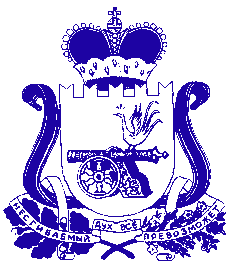 АДМИНИСТРАЦИЯ МУНИЦИПАЛЬНОГО ОБРАЗОВАНИЯ «ДЕМИДОВСКИЙ РАЙОН» СМОЛЕНСКОЙ ОБЛАСТИПОСТАНОВЛЕНИЕот  25.03.2022  №  181О внесении изменений в муниципальнуюпрограмму «Гражданско – патриотическоевоспитание граждан в муниципальном образовании
«Демидовский район» Смоленской области»В связи с внесением изменений в постановление Администрации муниципального образования «Демидовский район» Смоленской области от 01.10.2013 № 492 «Об утверждении Порядка принятия решений о разработке муниципальных программ, их формирования и реализации и Порядка проведения оценки эффективности реализации муниципальных программ» (в редакции постановлений Администрации муниципального образования «Демидовский район» Смоленской области от 10.10.2013 № 512, от 30.09.2015 № 480, от 30.11.2016 № 836, от 08.12.2016 № 886, от 07.03.2019 № 125, от 26.03.2019 № 166, от 14.04.2021 № 227 от 27.10.2021 № 602, от 24.02.2022 № 97), Администрация муниципального образования «Демидовский район» Смоленской областиПОСТАНОВЛЯЕТ:Внести в муниципальную программу «Гражданско – патриотическое воспитание граждан в муниципальном образовании «Демидовский район» Смоленской области» (далее – муниципальная программа), утвержденную постановлением Администрации муниципального образования «Демидовский район» Смоленской области от 19.10.2016  №  714 (в редакции постановлений от 31.01.2017 № 63, от 20.11.2017 № 906, от 26.02.2018 № 123, от 19.03.2018 № 163, от 12.11.2018 № 669, 13.11.2018 № 672, от 20.02.2019 № 87, от 22.03.2021 № 167),  изменения, изложив ее в новой редакции согласно приложению.Настоящее постановление вступает в силу со дня подписания и применяется к правоотношениям, возникшим с 01 января 2022 года.Разместить настоящее постановление на официальном сайте Администрации муниципального образования «Демидовский район» Смоленской области в информационно-телекоммуникационной сети «Интернет».Контроль за исполнением настоящего постановления возложить на заместителя Главы муниципального образования  «Демидовский район»  Смоленской области Т.Н. Крапивину.Глава муниципальногообразования«Демидовский район»Смоленской области                        А.Ф. Семенов